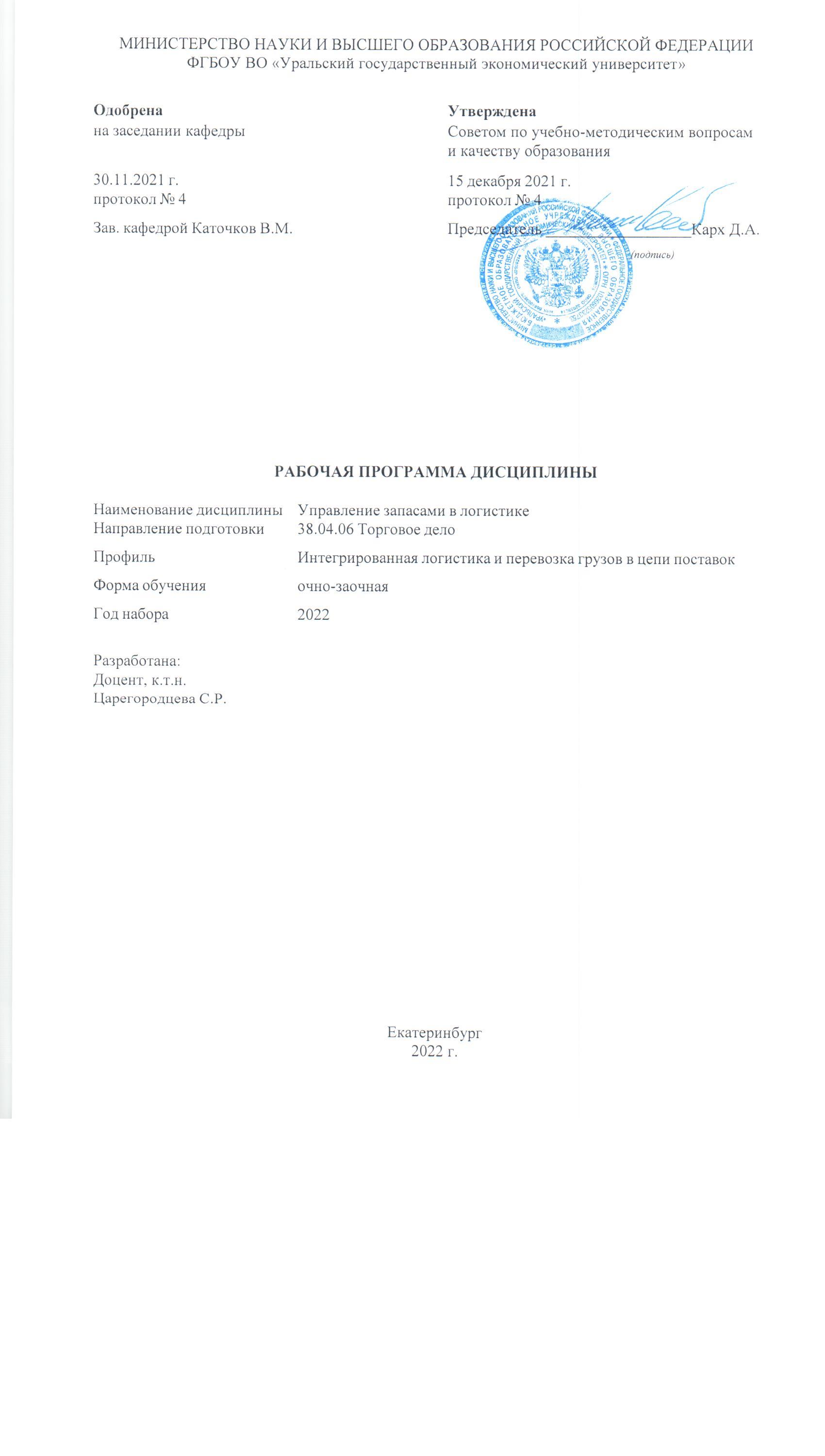 СОДЕРЖАНИЕСОДЕРЖАНИЕВВЕДЕНИЕ31. ЦЕЛЬ ОСВОЕНИЯ ДИСЦИПЛИНЫ32. МЕСТО ДИСЦИПЛИНЫ  В СТРУКТУРЕ ОПОП33. ОБЪЕМ ДИСЦИПЛИНЫ34. ПЛАНИРУЕМЫЕ РЕЗУЛЬТАТЫ ОСВОЕНИЯ ОПОП35. ТЕМАТИЧЕСКИЙ ПЛАН56. ФОРМЫ ТЕКУЩЕГО КОНТРОЛЯ И ПРОМЕЖУТОЧНОЙ АТТЕСТАЦИИШКАЛЫ ОЦЕНИВАНИЯ56. ФОРМЫ ТЕКУЩЕГО КОНТРОЛЯ И ПРОМЕЖУТОЧНОЙ АТТЕСТАЦИИШКАЛЫ ОЦЕНИВАНИЯ7.  СОДЕРЖАНИЕ ДИСЦИПЛИНЫ88. ОСОБЕННОСТИ ОРГАНИЗАЦИИ ОБРАЗОВАТЕЛЬНОГОПРОЦЕССА ПО ДИСЦИПЛИНЕ ДЛЯ ЛИЦ С ОГРАНИЧЕННЫМИ ВОЗМОЖНОСТЯМИ ЗДОРОВЬЯ108. ОСОБЕННОСТИ ОРГАНИЗАЦИИ ОБРАЗОВАТЕЛЬНОГОПРОЦЕССА ПО ДИСЦИПЛИНЕ ДЛЯ ЛИЦ С ОГРАНИЧЕННЫМИ ВОЗМОЖНОСТЯМИ ЗДОРОВЬЯ9. ПЕРЕЧЕНЬ ОСНОВНОЙ И ДОПОЛНИТЕЛЬНОЙ УЧЕБНОЙ ЛИТЕРАТУРЫ, НЕОБХОДИМОЙ ДЛЯ ОСВОЕНИЯ ДИСЦИПЛИНЫ109. ПЕРЕЧЕНЬ ОСНОВНОЙ И ДОПОЛНИТЕЛЬНОЙ УЧЕБНОЙ ЛИТЕРАТУРЫ, НЕОБХОДИМОЙ ДЛЯ ОСВОЕНИЯ ДИСЦИПЛИНЫ10. ПЕРЕЧЕНЬ ИНФОРМАЦИОННЫХ ТЕХНОЛОГИЙ, ВКЛЮЧАЯ ПЕРЕЧЕНЬ ЛИЦЕНЗИОННОГО ПРОГРАММНОГО ОБЕСПЕЧЕНИЯ И ИНФОРМАЦИОННЫХ СПРАВОЧНЫХ СИСТЕМ,  ОНЛАЙН КУРСОВ, ИСПОЛЬЗУЕМЫХ ПРИ ОСУЩЕСТВЛЕНИИ ОБРАЗОВАТЕЛЬНОГО ПРОЦЕССА ПО ДИСЦИПЛИНЕ1110. ПЕРЕЧЕНЬ ИНФОРМАЦИОННЫХ ТЕХНОЛОГИЙ, ВКЛЮЧАЯ ПЕРЕЧЕНЬ ЛИЦЕНЗИОННОГО ПРОГРАММНОГО ОБЕСПЕЧЕНИЯ И ИНФОРМАЦИОННЫХ СПРАВОЧНЫХ СИСТЕМ,  ОНЛАЙН КУРСОВ, ИСПОЛЬЗУЕМЫХ ПРИ ОСУЩЕСТВЛЕНИИ ОБРАЗОВАТЕЛЬНОГО ПРОЦЕССА ПО ДИСЦИПЛИНЕ11. ОПИСАНИЕ МАТЕРИАЛЬНО-ТЕХНИЧЕСКОЙ БАЗЫ, НЕОБХОДИМОЙ ДЛЯ ОСУЩЕСТВЛЕНИЯ ОБРАЗОВАТЕЛЬНОГО ПРОЦЕССА ПО ДИСЦИПЛИНЕ1211. ОПИСАНИЕ МАТЕРИАЛЬНО-ТЕХНИЧЕСКОЙ БАЗЫ, НЕОБХОДИМОЙ ДЛЯ ОСУЩЕСТВЛЕНИЯ ОБРАЗОВАТЕЛЬНОГО ПРОЦЕССА ПО ДИСЦИПЛИНЕВВЕДЕНИЕВВЕДЕНИЕВВЕДЕНИЕВВЕДЕНИЕВВЕДЕНИЕВВЕДЕНИЕВВЕДЕНИЕВВЕДЕНИЕВВЕДЕНИЕВВЕДЕНИЕРабочая программа дисциплины является частью основной профессиональной образовательной программы высшего образования - программы магистратуры, разработанной в соответствии с ФГОС ВОРабочая программа дисциплины является частью основной профессиональной образовательной программы высшего образования - программы магистратуры, разработанной в соответствии с ФГОС ВОРабочая программа дисциплины является частью основной профессиональной образовательной программы высшего образования - программы магистратуры, разработанной в соответствии с ФГОС ВОРабочая программа дисциплины является частью основной профессиональной образовательной программы высшего образования - программы магистратуры, разработанной в соответствии с ФГОС ВОРабочая программа дисциплины является частью основной профессиональной образовательной программы высшего образования - программы магистратуры, разработанной в соответствии с ФГОС ВОРабочая программа дисциплины является частью основной профессиональной образовательной программы высшего образования - программы магистратуры, разработанной в соответствии с ФГОС ВОРабочая программа дисциплины является частью основной профессиональной образовательной программы высшего образования - программы магистратуры, разработанной в соответствии с ФГОС ВОРабочая программа дисциплины является частью основной профессиональной образовательной программы высшего образования - программы магистратуры, разработанной в соответствии с ФГОС ВОРабочая программа дисциплины является частью основной профессиональной образовательной программы высшего образования - программы магистратуры, разработанной в соответствии с ФГОС ВОРабочая программа дисциплины является частью основной профессиональной образовательной программы высшего образования - программы магистратуры, разработанной в соответствии с ФГОС ВОФГОС ВОФедеральный государственный образовательный стандарт высшего образования - магистратура по направлению подготовки 38.04.06 Торговое дело (приказ Минобрнауки России от 12.08.2020 г. № 982)Федеральный государственный образовательный стандарт высшего образования - магистратура по направлению подготовки 38.04.06 Торговое дело (приказ Минобрнауки России от 12.08.2020 г. № 982)Федеральный государственный образовательный стандарт высшего образования - магистратура по направлению подготовки 38.04.06 Торговое дело (приказ Минобрнауки России от 12.08.2020 г. № 982)Федеральный государственный образовательный стандарт высшего образования - магистратура по направлению подготовки 38.04.06 Торговое дело (приказ Минобрнауки России от 12.08.2020 г. № 982)Федеральный государственный образовательный стандарт высшего образования - магистратура по направлению подготовки 38.04.06 Торговое дело (приказ Минобрнауки России от 12.08.2020 г. № 982)Федеральный государственный образовательный стандарт высшего образования - магистратура по направлению подготовки 38.04.06 Торговое дело (приказ Минобрнауки России от 12.08.2020 г. № 982)Федеральный государственный образовательный стандарт высшего образования - магистратура по направлению подготовки 38.04.06 Торговое дело (приказ Минобрнауки России от 12.08.2020 г. № 982)Федеральный государственный образовательный стандарт высшего образования - магистратура по направлению подготовки 38.04.06 Торговое дело (приказ Минобрнауки России от 12.08.2020 г. № 982)Федеральный государственный образовательный стандарт высшего образования - магистратура по направлению подготовки 38.04.06 Торговое дело (приказ Минобрнауки России от 12.08.2020 г. № 982)ПС1. ЦЕЛЬ ОСВОЕНИЯ ДИСЦИПЛИНЫ 1. ЦЕЛЬ ОСВОЕНИЯ ДИСЦИПЛИНЫ 1. ЦЕЛЬ ОСВОЕНИЯ ДИСЦИПЛИНЫ 1. ЦЕЛЬ ОСВОЕНИЯ ДИСЦИПЛИНЫ 1. ЦЕЛЬ ОСВОЕНИЯ ДИСЦИПЛИНЫ 1. ЦЕЛЬ ОСВОЕНИЯ ДИСЦИПЛИНЫ 1. ЦЕЛЬ ОСВОЕНИЯ ДИСЦИПЛИНЫ 1. ЦЕЛЬ ОСВОЕНИЯ ДИСЦИПЛИНЫ 1. ЦЕЛЬ ОСВОЕНИЯ ДИСЦИПЛИНЫ 1. ЦЕЛЬ ОСВОЕНИЯ ДИСЦИПЛИНЫ Целью освоения дисциплины является развитие и формирование у студентов организационно-управленческих, аналитических и научно-исследовательских компетенций; исследование проблем управления и  оптимизации запасов в логистических компаниях на основе их анализа и планирования.Целью освоения дисциплины является развитие и формирование у студентов организационно-управленческих, аналитических и научно-исследовательских компетенций; исследование проблем управления и  оптимизации запасов в логистических компаниях на основе их анализа и планирования.Целью освоения дисциплины является развитие и формирование у студентов организационно-управленческих, аналитических и научно-исследовательских компетенций; исследование проблем управления и  оптимизации запасов в логистических компаниях на основе их анализа и планирования.Целью освоения дисциплины является развитие и формирование у студентов организационно-управленческих, аналитических и научно-исследовательских компетенций; исследование проблем управления и  оптимизации запасов в логистических компаниях на основе их анализа и планирования.Целью освоения дисциплины является развитие и формирование у студентов организационно-управленческих, аналитических и научно-исследовательских компетенций; исследование проблем управления и  оптимизации запасов в логистических компаниях на основе их анализа и планирования.Целью освоения дисциплины является развитие и формирование у студентов организационно-управленческих, аналитических и научно-исследовательских компетенций; исследование проблем управления и  оптимизации запасов в логистических компаниях на основе их анализа и планирования.Целью освоения дисциплины является развитие и формирование у студентов организационно-управленческих, аналитических и научно-исследовательских компетенций; исследование проблем управления и  оптимизации запасов в логистических компаниях на основе их анализа и планирования.Целью освоения дисциплины является развитие и формирование у студентов организационно-управленческих, аналитических и научно-исследовательских компетенций; исследование проблем управления и  оптимизации запасов в логистических компаниях на основе их анализа и планирования.Целью освоения дисциплины является развитие и формирование у студентов организационно-управленческих, аналитических и научно-исследовательских компетенций; исследование проблем управления и  оптимизации запасов в логистических компаниях на основе их анализа и планирования.Целью освоения дисциплины является развитие и формирование у студентов организационно-управленческих, аналитических и научно-исследовательских компетенций; исследование проблем управления и  оптимизации запасов в логистических компаниях на основе их анализа и планирования.2. МЕСТО ДИСЦИПЛИНЫ В СТРУКТУРЕ ОПОП 2. МЕСТО ДИСЦИПЛИНЫ В СТРУКТУРЕ ОПОП 2. МЕСТО ДИСЦИПЛИНЫ В СТРУКТУРЕ ОПОП 2. МЕСТО ДИСЦИПЛИНЫ В СТРУКТУРЕ ОПОП 2. МЕСТО ДИСЦИПЛИНЫ В СТРУКТУРЕ ОПОП 2. МЕСТО ДИСЦИПЛИНЫ В СТРУКТУРЕ ОПОП 2. МЕСТО ДИСЦИПЛИНЫ В СТРУКТУРЕ ОПОП 2. МЕСТО ДИСЦИПЛИНЫ В СТРУКТУРЕ ОПОП 2. МЕСТО ДИСЦИПЛИНЫ В СТРУКТУРЕ ОПОП 2. МЕСТО ДИСЦИПЛИНЫ В СТРУКТУРЕ ОПОП Дисциплина относится к вариативной части учебного плана.Дисциплина относится к вариативной части учебного плана.Дисциплина относится к вариативной части учебного плана.Дисциплина относится к вариативной части учебного плана.Дисциплина относится к вариативной части учебного плана.Дисциплина относится к вариативной части учебного плана.Дисциплина относится к вариативной части учебного плана.Дисциплина относится к вариативной части учебного плана.Дисциплина относится к вариативной части учебного плана.Дисциплина относится к вариативной части учебного плана.3. ОБЪЕМ ДИСЦИПЛИНЫ3. ОБЪЕМ ДИСЦИПЛИНЫ3. ОБЪЕМ ДИСЦИПЛИНЫ3. ОБЪЕМ ДИСЦИПЛИНЫ3. ОБЪЕМ ДИСЦИПЛИНЫ3. ОБЪЕМ ДИСЦИПЛИНЫ3. ОБЪЕМ ДИСЦИПЛИНЫ3. ОБЪЕМ ДИСЦИПЛИНЫ3. ОБЪЕМ ДИСЦИПЛИНЫ3. ОБЪЕМ ДИСЦИПЛИНЫПромежуточный контрольПромежуточный контрольЧасовЧасовЧасовЧасовЧасовЧасовЗ.е.Промежуточный контрольПромежуточный контрольВсего за семестрВсего за семестрКонтактная работа .(по уч.зан.)Контактная работа .(по уч.зан.)Контактная работа .(по уч.зан.)Самостоятель ная работав том числе подготовка контрольных и курсовыхЗ.е.Промежуточный контрольПромежуточный контрольВсего за семестрВсего за семестрВсегоЛекцииПрактические занятия,включая курсовое проектировани еСамостоятель ная работав том числе подготовка контрольных и курсовыхЗ.е.Семестр 4Семестр 4Семестр 4Семестр 4Семестр 4Семестр 4Семестр 4Семестр 4Семестр 4ЭкзаменЭкзамен144144204168844.ПЛАНИРУЕМЫЕ РЕЗУЛЬТАТЫ ОСВОЕНИЯ ОПОП 4.ПЛАНИРУЕМЫЕ РЕЗУЛЬТАТЫ ОСВОЕНИЯ ОПОП 4.ПЛАНИРУЕМЫЕ РЕЗУЛЬТАТЫ ОСВОЕНИЯ ОПОП 4.ПЛАНИРУЕМЫЕ РЕЗУЛЬТАТЫ ОСВОЕНИЯ ОПОП 4.ПЛАНИРУЕМЫЕ РЕЗУЛЬТАТЫ ОСВОЕНИЯ ОПОП 4.ПЛАНИРУЕМЫЕ РЕЗУЛЬТАТЫ ОСВОЕНИЯ ОПОП 4.ПЛАНИРУЕМЫЕ РЕЗУЛЬТАТЫ ОСВОЕНИЯ ОПОП 4.ПЛАНИРУЕМЫЕ РЕЗУЛЬТАТЫ ОСВОЕНИЯ ОПОП 4.ПЛАНИРУЕМЫЕ РЕЗУЛЬТАТЫ ОСВОЕНИЯ ОПОП 4.ПЛАНИРУЕМЫЕ РЕЗУЛЬТАТЫ ОСВОЕНИЯ ОПОП В результате освоения ОПОП у выпускника должны быть сформированы компетенции, установленные в соответствии ФГОС ВО.В результате освоения ОПОП у выпускника должны быть сформированы компетенции, установленные в соответствии ФГОС ВО.В результате освоения ОПОП у выпускника должны быть сформированы компетенции, установленные в соответствии ФГОС ВО.В результате освоения ОПОП у выпускника должны быть сформированы компетенции, установленные в соответствии ФГОС ВО.В результате освоения ОПОП у выпускника должны быть сформированы компетенции, установленные в соответствии ФГОС ВО.В результате освоения ОПОП у выпускника должны быть сформированы компетенции, установленные в соответствии ФГОС ВО.В результате освоения ОПОП у выпускника должны быть сформированы компетенции, установленные в соответствии ФГОС ВО.В результате освоения ОПОП у выпускника должны быть сформированы компетенции, установленные в соответствии ФГОС ВО.В результате освоения ОПОП у выпускника должны быть сформированы компетенции, установленные в соответствии ФГОС ВО.В результате освоения ОПОП у выпускника должны быть сформированы компетенции, установленные в соответствии ФГОС ВО.Профессиональные компетенции (ПК)Профессиональные компетенции (ПК)Профессиональные компетенции (ПК)Профессиональные компетенции (ПК)Профессиональные компетенции (ПК)Профессиональные компетенции (ПК)Профессиональные компетенции (ПК)Профессиональные компетенции (ПК)Профессиональные компетенции (ПК)Профессиональные компетенции (ПК)Шифр и наименование компетенцииШифр и наименование компетенцииШифр и наименование компетенцииИндикаторы достижения компетенцийИндикаторы достижения компетенцийИндикаторы достижения компетенцийИндикаторы достижения компетенцийИндикаторы достижения компетенцийИндикаторы достижения компетенцийИндикаторы достижения компетенцийпроектныйпроектныйпроектныйпроектныйпроектныйпроектныйпроектныйпроектныйпроектныйпроектныйПК-5 Разработка стратегии развития операционного направления логистической деятельности компании в области управления перевозками грузов в цепи поставокИД-1.ПК-5 Знать:- Основы стратегического менеджмента, маркетинга, организации производства, современных бизнес-технологий, финансового управления- Структуру, порядок функционирования, цели и задачи российских и международных организаций, осуществляющих свою деятельность в сфере логистикиФедеральные законы, целевые программы и иные нормативные правовые акты, касающиеся логистики и транспортировки- Транспортную стратегию Российской Федерации- Состояние и перспективы международного сотрудничества в сфере логистики- Тенденции развития логистики в мире- Порядок разработки стратегий, бизнес-планов, договоров, соглашений, контрактов- Структуру управления организацией- Принципы проектирования и построения логистических систем, формирования логистических связей- Способы, приемы и методы оптимизации транспортно-логистических схем доставки грузов- Основы внешнеэкономической деятельности (условия Инкотермс), международные конвенции по транспортному праву, основы таможенного законодательстваПК-5 Разработка стратегии развития операционного направления логистической деятельности компании в области управления перевозками грузов в цепи поставокИД-2.ПК-5 Уметь:- Прогнозировать и анализировать тенденции развития логистики и управления цепями поставок- Формулировать видение, миссию и ценности компании- Выявлять ведущие компании и условия конкуренции на рынке перевозок грузов- Применять методы и инструменты стратегического анализа операционной деятельности- Формулировать стратегические цели и задачи- Составлять план реализации в соответствии с целями- Осуществлять мониторинг реализации стратегииПК-5 Разработка стратегии развития операционного направления логистической деятельности компании в области управления перевозками грузов в цепи поставокИД-3.ПК-5 Иметь практический опыт:- Анализа операционного направления логистической деятельности компании- Разработки целей и задач компании в операционном направлении логистической деятельности- Разработки плана реализации стратегии развития операционного направления логистической деятельности в области управления перевозками- Мониторинга реализации операционной стратегииПК-6 Разработка коммерческой политики по оказанию логистической услуги перевозки груза в цепи поставокПК-6 Разработка коммерческой политики по оказанию логистической услуги перевозки груза в цепи поставокПК-6 Разработка коммерческой политики по оказанию логистической услуги перевозки груза в цепи поставокИД-1.ПК-6 Знать:- Тенденции развития российского и международного рынка логистических услуг- Современную нормативно-правовую базу логистики- Основные финансовые показатели компании- Коммерческая политика- Политика продаж- Плановые и фактические показатели деятельности компании- Способы, приемы и методы оптимизации транспортно-логистических схем доставки грузов- Принципы проектирования и построения логистических систем, формирования логистических связейИД-1.ПК-6 Знать:- Тенденции развития российского и международного рынка логистических услуг- Современную нормативно-правовую базу логистики- Основные финансовые показатели компании- Коммерческая политика- Политика продаж- Плановые и фактические показатели деятельности компании- Способы, приемы и методы оптимизации транспортно-логистических схем доставки грузов- Принципы проектирования и построения логистических систем, формирования логистических связейИД-1.ПК-6 Знать:- Тенденции развития российского и международного рынка логистических услуг- Современную нормативно-правовую базу логистики- Основные финансовые показатели компании- Коммерческая политика- Политика продаж- Плановые и фактические показатели деятельности компании- Способы, приемы и методы оптимизации транспортно-логистических схем доставки грузов- Принципы проектирования и построения логистических систем, формирования логистических связейИД-1.ПК-6 Знать:- Тенденции развития российского и международного рынка логистических услуг- Современную нормативно-правовую базу логистики- Основные финансовые показатели компании- Коммерческая политика- Политика продаж- Плановые и фактические показатели деятельности компании- Способы, приемы и методы оптимизации транспортно-логистических схем доставки грузов- Принципы проектирования и построения логистических систем, формирования логистических связейИД-1.ПК-6 Знать:- Тенденции развития российского и международного рынка логистических услуг- Современную нормативно-правовую базу логистики- Основные финансовые показатели компании- Коммерческая политика- Политика продаж- Плановые и фактические показатели деятельности компании- Способы, приемы и методы оптимизации транспортно-логистических схем доставки грузов- Принципы проектирования и построения логистических систем, формирования логистических связейИД-1.ПК-6 Знать:- Тенденции развития российского и международного рынка логистических услуг- Современную нормативно-правовую базу логистики- Основные финансовые показатели компании- Коммерческая политика- Политика продаж- Плановые и фактические показатели деятельности компании- Способы, приемы и методы оптимизации транспортно-логистических схем доставки грузов- Принципы проектирования и построения логистических систем, формирования логистических связейИД-1.ПК-6 Знать:- Тенденции развития российского и международного рынка логистических услуг- Современную нормативно-правовую базу логистики- Основные финансовые показатели компании- Коммерческая политика- Политика продаж- Плановые и фактические показатели деятельности компании- Способы, приемы и методы оптимизации транспортно-логистических схем доставки грузов- Принципы проектирования и построения логистических систем, формирования логистических связейИД-1.ПК-6 Знать:- Тенденции развития российского и международного рынка логистических услуг- Современную нормативно-правовую базу логистики- Основные финансовые показатели компании- Коммерческая политика- Политика продаж- Плановые и фактические показатели деятельности компании- Способы, приемы и методы оптимизации транспортно-логистических схем доставки грузов- Принципы проектирования и построения логистических систем, формирования логистических связейИД-1.ПК-6 Знать:- Тенденции развития российского и международного рынка логистических услуг- Современную нормативно-правовую базу логистики- Основные финансовые показатели компании- Коммерческая политика- Политика продаж- Плановые и фактические показатели деятельности компании- Способы, приемы и методы оптимизации транспортно-логистических схем доставки грузов- Принципы проектирования и построения логистических систем, формирования логистических связейПК-6 Разработка коммерческой политики по оказанию логистической услуги перевозки груза в цепи поставокПК-6 Разработка коммерческой политики по оказанию логистической услуги перевозки груза в цепи поставокПК-6 Разработка коммерческой политики по оказанию логистической услуги перевозки груза в цепи поставокИД-2.ПК-6 Уметь:- Обобщать и систематизировать информацию под решаемые задачи- Владеть навыками использования методов анализа, применяемых в практике решения задачи разработки коммерческой политики по оказанию логистической услуги перевозки груза- Оперативно анализировать потребности и мотивы клиентов в логистических услугахИД-2.ПК-6 Уметь:- Обобщать и систематизировать информацию под решаемые задачи- Владеть навыками использования методов анализа, применяемых в практике решения задачи разработки коммерческой политики по оказанию логистической услуги перевозки груза- Оперативно анализировать потребности и мотивы клиентов в логистических услугахИД-2.ПК-6 Уметь:- Обобщать и систематизировать информацию под решаемые задачи- Владеть навыками использования методов анализа, применяемых в практике решения задачи разработки коммерческой политики по оказанию логистической услуги перевозки груза- Оперативно анализировать потребности и мотивы клиентов в логистических услугахИД-2.ПК-6 Уметь:- Обобщать и систематизировать информацию под решаемые задачи- Владеть навыками использования методов анализа, применяемых в практике решения задачи разработки коммерческой политики по оказанию логистической услуги перевозки груза- Оперативно анализировать потребности и мотивы клиентов в логистических услугахИД-2.ПК-6 Уметь:- Обобщать и систематизировать информацию под решаемые задачи- Владеть навыками использования методов анализа, применяемых в практике решения задачи разработки коммерческой политики по оказанию логистической услуги перевозки груза- Оперативно анализировать потребности и мотивы клиентов в логистических услугахИД-2.ПК-6 Уметь:- Обобщать и систематизировать информацию под решаемые задачи- Владеть навыками использования методов анализа, применяемых в практике решения задачи разработки коммерческой политики по оказанию логистической услуги перевозки груза- Оперативно анализировать потребности и мотивы клиентов в логистических услугахИД-2.ПК-6 Уметь:- Обобщать и систематизировать информацию под решаемые задачи- Владеть навыками использования методов анализа, применяемых в практике решения задачи разработки коммерческой политики по оказанию логистической услуги перевозки груза- Оперативно анализировать потребности и мотивы клиентов в логистических услугахИД-2.ПК-6 Уметь:- Обобщать и систематизировать информацию под решаемые задачи- Владеть навыками использования методов анализа, применяемых в практике решения задачи разработки коммерческой политики по оказанию логистической услуги перевозки груза- Оперативно анализировать потребности и мотивы клиентов в логистических услугахИД-2.ПК-6 Уметь:- Обобщать и систематизировать информацию под решаемые задачи- Владеть навыками использования методов анализа, применяемых в практике решения задачи разработки коммерческой политики по оказанию логистической услуги перевозки груза- Оперативно анализировать потребности и мотивы клиентов в логистических услугахПК-6 Разработка коммерческой политики по оказанию логистической услуги перевозки груза в цепи поставокПК-6 Разработка коммерческой политики по оказанию логистической услуги перевозки груза в цепи поставокПК-6 Разработка коммерческой политики по оказанию логистической услуги перевозки груза в цепи поставокИД-3.ПК-6 Иметь практический опыт:- Разработки принципов коммерческой политики по перевозке груза в цепи поставок- Разработки стратегии продаж логистических услуг- Разработки политики клиентского сервиса в области оказания логистических услуг- Разработки стратегических планов улучшения качества предоставляемых логистических услуг по перевозке груза в цепи поставокИД-3.ПК-6 Иметь практический опыт:- Разработки принципов коммерческой политики по перевозке груза в цепи поставок- Разработки стратегии продаж логистических услуг- Разработки политики клиентского сервиса в области оказания логистических услуг- Разработки стратегических планов улучшения качества предоставляемых логистических услуг по перевозке груза в цепи поставокИД-3.ПК-6 Иметь практический опыт:- Разработки принципов коммерческой политики по перевозке груза в цепи поставок- Разработки стратегии продаж логистических услуг- Разработки политики клиентского сервиса в области оказания логистических услуг- Разработки стратегических планов улучшения качества предоставляемых логистических услуг по перевозке груза в цепи поставокИД-3.ПК-6 Иметь практический опыт:- Разработки принципов коммерческой политики по перевозке груза в цепи поставок- Разработки стратегии продаж логистических услуг- Разработки политики клиентского сервиса в области оказания логистических услуг- Разработки стратегических планов улучшения качества предоставляемых логистических услуг по перевозке груза в цепи поставокИД-3.ПК-6 Иметь практический опыт:- Разработки принципов коммерческой политики по перевозке груза в цепи поставок- Разработки стратегии продаж логистических услуг- Разработки политики клиентского сервиса в области оказания логистических услуг- Разработки стратегических планов улучшения качества предоставляемых логистических услуг по перевозке груза в цепи поставокИД-3.ПК-6 Иметь практический опыт:- Разработки принципов коммерческой политики по перевозке груза в цепи поставок- Разработки стратегии продаж логистических услуг- Разработки политики клиентского сервиса в области оказания логистических услуг- Разработки стратегических планов улучшения качества предоставляемых логистических услуг по перевозке груза в цепи поставокИД-3.ПК-6 Иметь практический опыт:- Разработки принципов коммерческой политики по перевозке груза в цепи поставок- Разработки стратегии продаж логистических услуг- Разработки политики клиентского сервиса в области оказания логистических услуг- Разработки стратегических планов улучшения качества предоставляемых логистических услуг по перевозке груза в цепи поставокИД-3.ПК-6 Иметь практический опыт:- Разработки принципов коммерческой политики по перевозке груза в цепи поставок- Разработки стратегии продаж логистических услуг- Разработки политики клиентского сервиса в области оказания логистических услуг- Разработки стратегических планов улучшения качества предоставляемых логистических услуг по перевозке груза в цепи поставокИД-3.ПК-6 Иметь практический опыт:- Разработки принципов коммерческой политики по перевозке груза в цепи поставок- Разработки стратегии продаж логистических услуг- Разработки политики клиентского сервиса в области оказания логистических услуг- Разработки стратегических планов улучшения качества предоставляемых логистических услуг по перевозке груза в цепи поставок5. ТЕМАТИЧЕСКИЙ ПЛАН 5. ТЕМАТИЧЕСКИЙ ПЛАН 5. ТЕМАТИЧЕСКИЙ ПЛАН 5. ТЕМАТИЧЕСКИЙ ПЛАН 5. ТЕМАТИЧЕСКИЙ ПЛАН 5. ТЕМАТИЧЕСКИЙ ПЛАН 5. ТЕМАТИЧЕСКИЙ ПЛАН 5. ТЕМАТИЧЕСКИЙ ПЛАН 5. ТЕМАТИЧЕСКИЙ ПЛАН 5. ТЕМАТИЧЕСКИЙ ПЛАН 5. ТЕМАТИЧЕСКИЙ ПЛАН 5. ТЕМАТИЧЕСКИЙ ПЛАН ТемаЧасовЧасовЧасовЧасовЧасовЧасовЧасовЧасовЧасовЧасовЧасовТемаНаименование темыНаименование темыНаименование темыНаименование темыВсегочасовКонтактная работа .(по уч.зан.)Контактная работа .(по уч.зан.)Контактная работа .(по уч.зан.)Контактная работа .(по уч.зан.)Самост. работаКонтроль самостоятельн ой работыТемаНаименование темыНаименование темыНаименование темыНаименование темыВсегочасовЛекцииЛаборатор ныеПрактичес кие занятияПрактичес кие занятияСамост. работаКонтроль самостоятельн ой работыСеместр 4Семестр 4Семестр 4Семестр 4Семестр 4108Тема 1.Процесс управления запасами на предприятииПроцесс управления запасами на предприятииПроцесс управления запасами на предприятииПроцесс управления запасами на предприятии3516628Тема 2.Анализ размера, состава, оборачиваемости запасовАнализ размера, состава, оборачиваемости запасовАнализ размера, состава, оборачиваемости запасовАнализ размера, состава, оборачиваемости запасов3826630Тема 3.Планирование запасовПланирование запасовПланирование запасовПланирование запасов35144306. ФОРМЫ ТЕКУЩЕГО КОНТРОЛЯ И ПРОМЕЖУТОЧНОЙ АТТЕСТАЦИИ ШКАЛЫ ОЦЕНИВАНИЯ 6. ФОРМЫ ТЕКУЩЕГО КОНТРОЛЯ И ПРОМЕЖУТОЧНОЙ АТТЕСТАЦИИ ШКАЛЫ ОЦЕНИВАНИЯ 6. ФОРМЫ ТЕКУЩЕГО КОНТРОЛЯ И ПРОМЕЖУТОЧНОЙ АТТЕСТАЦИИ ШКАЛЫ ОЦЕНИВАНИЯ 6. ФОРМЫ ТЕКУЩЕГО КОНТРОЛЯ И ПРОМЕЖУТОЧНОЙ АТТЕСТАЦИИ ШКАЛЫ ОЦЕНИВАНИЯ 6. ФОРМЫ ТЕКУЩЕГО КОНТРОЛЯ И ПРОМЕЖУТОЧНОЙ АТТЕСТАЦИИ ШКАЛЫ ОЦЕНИВАНИЯ 6. ФОРМЫ ТЕКУЩЕГО КОНТРОЛЯ И ПРОМЕЖУТОЧНОЙ АТТЕСТАЦИИ ШКАЛЫ ОЦЕНИВАНИЯ 6. ФОРМЫ ТЕКУЩЕГО КОНТРОЛЯ И ПРОМЕЖУТОЧНОЙ АТТЕСТАЦИИ ШКАЛЫ ОЦЕНИВАНИЯ 6. ФОРМЫ ТЕКУЩЕГО КОНТРОЛЯ И ПРОМЕЖУТОЧНОЙ АТТЕСТАЦИИ ШКАЛЫ ОЦЕНИВАНИЯ 6. ФОРМЫ ТЕКУЩЕГО КОНТРОЛЯ И ПРОМЕЖУТОЧНОЙ АТТЕСТАЦИИ ШКАЛЫ ОЦЕНИВАНИЯ 6. ФОРМЫ ТЕКУЩЕГО КОНТРОЛЯ И ПРОМЕЖУТОЧНОЙ АТТЕСТАЦИИ ШКАЛЫ ОЦЕНИВАНИЯ 6. ФОРМЫ ТЕКУЩЕГО КОНТРОЛЯ И ПРОМЕЖУТОЧНОЙ АТТЕСТАЦИИ ШКАЛЫ ОЦЕНИВАНИЯ 6. ФОРМЫ ТЕКУЩЕГО КОНТРОЛЯ И ПРОМЕЖУТОЧНОЙ АТТЕСТАЦИИ ШКАЛЫ ОЦЕНИВАНИЯ Раздел/ТемаРаздел/ТемаВид оценочного средстваВид оценочного средстваОписание оценочного средстваОписание оценочного средстваОписание оценочного средстваОписание оценочного средстваОписание оценочного средстваКритерии оцениванияКритерии оцениванияКритерии оцениванияТекущий контроль (Приложение 4)Текущий контроль (Приложение 4)Текущий контроль (Приложение 4)Текущий контроль (Приложение 4)Текущий контроль (Приложение 4)Текущий контроль (Приложение 4)Текущий контроль (Приложение 4)Текущий контроль (Приложение 4)Текущий контроль (Приложение 4)Текущий контроль (Приложение 4)Текущий контроль (Приложение 4)Текущий контроль (Приложение 4)тема 1кейс 1 (приложение 4)Составить каждому студенту разработочные таблицы с исходными данными:1. Таблица годового товарооборота с разбиением по месяцам, кварталам, полугодиям.2. Таблица товарных запасов с разбиением по месяцам, кварталам, полугодиям.Решить кейс №1 с использованием этих данных и сделать полный анализ полученных данных. Задание в кейсе состоит из решения 4 задач на нахождение среднего товарного запаса за анализируемый период,  расчета показателей товарооборачиваемости, определения суммы замороженных или высвобожденных средств по результатам анализа, решения задачи по формуле товарного баланса.40 балловтема 2кейс 2 (приложение 4)Используя данные разработочных таблиц из кейса №1 провести факторный анализ товарных запасов. В ходе анализа с применением различных методов анализа (метода цепных подстановок, метода процентных чисел) провести анализ влияния на состояние товарных запасов и товарооборачиваемость следующих факторов:- объема товарооборота;- суммы товарного запаса;- структуры товарооборота.По результатам анализа оформить сводную таблицу влияющих факторов, сделать выводы.30 балловтема 3кейс 3 (приложение 4)Используя данные разработочных таблиц из кейса №1 выполнить планирование товарных запасов следующими методами:- индексным методом расчета нормы товарного запаса;- методом технико-экономических расчетов разработки потоварных нормативов;- экономико-статистическим методом нормирования запасов;-  методом удельных приращений.- планирование норматива ТЗ при помощи модифицированной модели Уильсона.По результатам планирования оформить сводную таблицу полученных данных планирования, оценить каждый результат и выбрать  наиболее вероятный. Сделать общие выводы и заключение по всем 3 кейсам.30 балловПромежуточный контроль (Приложение 5)Промежуточный контроль (Приложение 5)Промежуточный контроль (Приложение 5)Промежуточный контроль (Приложение 5)4 семестр (Эк)Экзаменаци онный билет (приложение 5)в билете два теоретических вопроса50-100% - сдано,0-49% - не сданоОПИСАНИЕ ШКАЛ ОЦЕНИВАНИЯПоказатель оценки освоения ОПОП формируется на основе объединения текущей и промежуточной аттестации обучающегося.Показатель рейтинга по каждой дисциплине выражается в процентах, который показывает уровень подготовки студента.Текущая аттестация. Используется 100-балльная система оценивания. Оценка работы студента в течении семестра осуществляется преподавателем в соответствии с разработанной им системой оценки учебных достижений в процессе обучения по данной дисциплине.В рабочих программах дисциплин и практик закреплены виды текущей аттестации, планируемые результаты контрольных мероприятий и критерии оценки учебный достижений.В течение семестра преподавателем проводится не менее 3-х контрольных мероприятий, по оценке деятельности студента. Если посещения занятий по дисциплине включены в рейтинг, то данный показатель составляет не более 20% от максимального количества баллов по дисциплине.Промежуточная аттестация. Используется 5-балльная система оценивания. Оценка работы студента по окончанию дисциплины (части дисциплины) осуществляется преподавателем в соответствии с разработанной им системой оценки достижений студента в процессе обучения по данной дисциплине. Промежуточная аттестация также проводится по окончанию формирования компетенций.Порядок перевода рейтинга, предусмотренных системой оценивания, по дисциплине, в пятибалльную систему.Высокий уровень – 100% - 70% - отлично, хорошо.Средний уровень – 69% -  50% - удовлетворительно.Показатель оценкиПо 5-балльной системеХарактеристика показателя100% - 85%отличнообладают теоретическими знаниями в полном объеме, понимают, самостоятельно умеют применять, исследовать, идентифицировать, анализировать, систематизировать, распределять по категориям, рассчитать показатели, классифицировать, разрабатывать модели, алгоритмизировать, управлять, организовать, планировать процессы исследования, осуществлять оценку результатов  на высоком уровне84% - 70%хорошообладают теоретическими знаниями в полном объеме, понимают, самостоятельно умеют применять, исследовать, идентифицировать, анализировать, систематизировать, распределять по категориям, рассчитать показатели, классифицировать, разрабатывать модели, алгоритмизировать, управлять, организовать, планировать процессы исследования, осуществлять оценку результатов.Могут быть допущены недочеты, исправленные студентом самостоятельно в процессе работы (ответа и т.д.)69% - 50%удовлетворительнообладают общими теоретическими знаниями, умеют применять, исследовать, идентифицировать, анализировать, систематизировать, распределять по категориям, рассчитать показатели, классифицировать, разрабатывать модели, алгоритмизировать, управлять, организовать, планировать процессы исследования, осуществлять оценку результатов на среднем уровне.Допускаются ошибки, которые студент затрудняется исправить самостоятельно.49 %  и менеенеудовлетворительнообладают не полным объемом общих теоретическими знаниями, не умеют самостоятельно применять, исследовать, идентифицировать, анализировать, систематизировать, распределять по категориям, рассчитать показатели, классифицировать, разрабатывать модели, алгоритмизировать, управлять, организовать, планировать процессы исследования, осуществлять оценку результатов.Не сформированы умения и навыки для решения профессиональных задач100% - 50%зачтенохарактеристика показателя соответствует «отлично», «хорошо», «удовлетворительно»49 %  и менеене зачтенохарактеристика показателя соответствует «неудовлетворительно»Тема 1.  Процесс управления запасами на предприятииПонятие товарных запасов. Классификация запасов. Определение целей формирования запасов. Основные этапы управления запасами. Нормирование запасов.Тема 2. Анализ размера, состава, оборачиваемости запасовАбсолютные и относительные показатели, применяемые при анализе, учете и планировании запасов. Методы экономического анализа запасов на предприятии. Пути оптимизации запасов. Анализ источников поступления товаров и методика его проведения.Тема 3.  Планирование запасовРазработка нормативов товарных запасов. Определение плановой суммы товарных запасов. Оценка эффективности разработанного плана товарных запасов.7.2 Содержание практических занятий и лабораторных работТема 1.  Процесс управления запасами на предприятииОсновные вопросы:1. Классификация товарных запасов2. Определение целей формирования запасов.3. Основные этапы управления запасами.4. Нормирование запасов.5. Решение задач по формированию и анализу товарных запасов.Тема 2. Анализ размера, состава, оборачиваемости запасовОсновные вопросы:1. Абсолютные и относительные показатели, применяемые при анализе, учете и планировании запасов.2. Методы экономического анализа запасов на предприятии.3. Пути оптимизации запасов.4. Анализ источников поступления товаров и методика его проведения.5. Решение задач по  анализу источников поступления товарных запасовТема 3.  Планирование запасовОсновные вопросы:1. Разработка нормативов товарных запасов.2. Определение плановой суммы товарных запасов.3. Оценка эффективности разработанного плана товарных запасов.4. Решение задач по планированию товарных запасов.7.3. Содержание самостоятельной работыТема 1.  Процесс управления запасами на предприятииИзучение основной и дополнительной литературы по теме. Разбор практических примеров. Выполнение практических работТема 2. Анализ размера, состава, оборачиваемости запасовИзучение основной и дополнительной литературы по теме. Разбор практических примеров. Выполнение практических работ.Тема 3.  Планирование запасовИзучение основной и дополнительной литературы по теме. Разбор практических примеров. Выполнение практических работ.7.3.1. Примерные вопросы для самостоятельной подготовки к зачету/экзаменуПриложение 17.3.2. Практические задания по дисциплине для самостоятельной подготовки к зачету/экзаменуПриложение 27.3.3. Перечень курсовых работНе предусмотрено7.4. Электронное портфолио обучающегосяНе размещается7.5. Методические рекомендации по выполнению контрольной работыНе предусмотрено7.6 Методические рекомендации по выполнению курсовой работыНе предусмотрено8. ОСОБЕННОСТИ ОРГАНИЗАЦИИ ОБРАЗОВАТЕЛЬНОГО ПРОЦЕССА ПО ДИСЦИПЛИНЕ ДЛЯ ЛИЦ С ОГРАНИЧЕННЫМИ ВОЗМОЖНОСТЯМИ ЗДОРОВЬЯ По заявлению студента В целях доступности освоения программы для лиц с ограниченными возможностями здоровья при необходимости кафедра обеспечивает следующие условия: - особый порядок освоения дисциплины, с учетом состояния их здоровья; - электронные образовательные ресурсы по дисциплине в формах, адаптированных к ограничениям их здоровья; - изучение дисциплины по индивидуальному учебному плану (вне зависимости от формы обучения); - электронное обучение и дистанционные образовательные технологии, которые предусматривают возможности приема-передачи информации в доступных для них формах. - доступ (удаленный доступ), к современным профессиональным базам данных и информационным справочным системам, состав которых определен РПД. 9. ПЕРЕЧЕНЬ ОСНОВНОЙ И ДОПОЛНИТЕЛЬНОЙ УЧЕБНОЙ ЛИТЕРАТУРЫ, НЕОБХОДИМОЙ ДЛЯ ОСВОЕНИЯ ДИСЦИПЛИНЫ Сайт библиотеки УрГЭУ http://lib.usue.ru/ Основная литература:1. Афанасенко И. Д., Борисова В. В. Логистика снабжения:учебник для бакалавров, магистрантов и аспирантов экономических специальностей всех форм обучения. - Санкт-Петербург [и др.]: Питер, 2018. - 381 с.2. Лукинский В. С., Лукинский В. В., Плетнева Н. Г., Воробьева Н. И., Маевский А. Г., Лукинский В. С. Управление запасами в цепях поставок. Ч. 2 [Электронный ресурс]:учебник и практикум для бакалавриата и магистратуры. - Москва: Юрайт, 2019. - 283 с. – Режим доступа: https://www.biblio-online.ru/bcode/436531Дополнительная литература:1. Демченко А. И., Грейз Г. М., Окольнишникова И. Ю., Крылатков П. П., Дамберг А. Л., Зуева О. Н., Лапшина И. В., Кузменко Ю. Г., Каточков В. М., Зуева О. Н. Функциональные области логистики: современные проблемы исследования [Электронный ресурс]:[монография]. - Екатеринбург: Издательство УрГЭУ, 2017. - 253 с. – Режим доступа: http://lib.usue.ru/resource/limit/books/18/m490527.pdf2. Бауэрсокс Д. Дж., Клосс Д. Дж., Барышникова Н. Н., Пинскер Б. С. Логистика. Интегрированная цепь поставок:[учебник. - Москва: Олимп-Бизнес, 2017. - 635 с.3. Николайчук В. Е. Логистический менеджмент [Электронный ресурс]:Учебник. - Москва: Издательско-торговая корпорация "Дашков и К", 2019. - 980 – Режим доступа: https://znanium.com/catalog/product/10911704. Пилипчук С. Ф. Логистика предприятия. Складирование:учебное пособие. - Санкт- Петербург: Лань, 2018. - 29810. ПЕРЕЧЕНЬ ИНФОРМАЦИОННЫХ ТЕХНОЛОГИЙ, ВКЛЮЧАЯ ПЕРЕЧЕНЬ ЛИЦЕНЗИОННОГО ПРОГРАММНОГО ОБЕСПЕЧЕНИЯ И ИНФОРМАЦИОННЫХ СПРАВОЧНЫХ СИСТЕМ, ОНЛАЙН КУРСОВ, ИСПОЛЬЗУЕМЫХ ПРИ ОСУЩЕСТВЛЕНИИ ОБРАЗОВАТЕЛЬНОГО ПРОЦЕССА ПО ДИСЦИПЛИНЕ Перечень лицензионного программного обеспечения:Astra Linux Common Edition. Договор № 1 от 13 июня 2018, акт от 17 декабря 2018. Срок действия лицензии - без ограничения срока. МойОфис стандартный. Соглашение № СК-281 от 7 июня 2017. Дата заключения - 07.06.2017. Срок действия лицензии - без ограничения срока. Перечень информационных справочных систем, ресурсов информационно- телекоммуникационной сети «Интернет»:Справочно-правовая система Гарант. Договор № 58419 от 22 декабря 2015. Срок действия лицензии -без ограничения срока Справочно-правовая система Консультант +. Договор № 163/223-У/2020 от 14.12.2020. Срок действия лицензии до 31.12.2021 11. ОПИСАНИЕ МАТЕРИАЛЬНО-ТЕХНИЧЕСКОЙ БАЗЫ, НЕОБХОДИМОЙ ДЛЯ ОСУЩЕСТВЛЕНИЯ ОБРАЗОВАТЕЛЬНОГО ПРОЦЕССА ПО ДИСЦИПЛИНЕ Реализация учебной дисциплины осуществляется с использованием материально-технической базы УрГЭУ, обеспечивающей проведение всех видов учебных занятий и научно-исследовательской и самостоятельной работы обучающихся: Специальные помещения представляют собой учебные аудитории для проведения всех видов занятий, групповых и индивидуальных консультаций, текущего контроля и промежуточной аттестации. Помещения для самостоятельной работы обучающихся оснащены компьютерной техникой с возможностью подключения к сети "Интернет" и обеспечением доступа в электронную информационно-образовательную среду УрГЭУ. Все помещения укомплектованы специализированной мебелью и оснащены мультимедийным оборудованием спецоборудованием (информационно-телекоммуникационным, иным компьютерным), доступом к информационно-поисковым, справочно-правовым системам, электронным библиотечным системам, базам данных действующего законодательства, иным информационным ресурсам служащими для представления учебной информации большой аудитории. Для проведения занятий лекционного типа презентации и другие учебно-наглядные пособия, обеспечивающие тематические иллюстрации. 